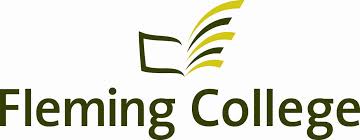 Employee Medical Accommodation Process Dispute Resolution FormInstructions: Please submit this form to the RTW Program Lead via email to request resolution of a dispute related to an employee medical accommodation.  Attach any additional relevant information. See procedure document for further instructions.Members of Medical Accommodations team:Is the dispute the result of a disagreement regarding:	the employee’s functional abilities demands of the job,  appropriateness of the accommodation  RTW/MA process itself  OtherPlease describe the details of the dispute:What are your suggestions for a resolution?Employee Medical Accommodation Process Dispute Resolution RTW Program Lead RecommendationsMembers of Medical Accommodations team:Do any parties outside of the Medical Accommodations Team need to be involved in order to reach resolution:	No	Yes – explain below:Next Steps:If all members of the MAAP team are satisfied with the recommendations, they will meet to update Action Plan and implement next steps within the agreed upon timelines. If any member of MAAP team is not in agreement with recommendations, they may appeal to the VP HR & Student Services by completing the sections below.Employee Medical Accommodation Process Dispute ResolutionAPPEAL TO VP HUMAN RESOURCES & STUDENT SERVICESMembers of Medical Accommodations team:Please provide your rational for appealing RTW Program Lead recommendations:NameNameDateJob TitleDepartmentDepartmentSupervisor:Union Rep (if applicable)HR ConsultantSupervisor:Union Rep (if applicable)HR ConsultantRTW Program Lead NameRTW Program Lead NameDate Request  ReceivedDate met with MAAP TeamRecommendations for resolution:Target DatePerson ResponsibleNameNameDateJob TitleDepartmentDepartmentSupervisor:Union Rep (if applicable)HR ConsultantRTW Program Lead